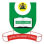 NATIONAL OPEN UNIVERSITY OF NIGERIAPLOT 91, CADASTRAL ZONE, NNAMDI AZIKIWE EXPRESSWAY, JABI - ABUJAFACULTY OF SCIENCESDEPARTMENT OF PURE AND APPLIED SCIENCE				        2018_2 SEMESTER EXAMINATIONCOURSE CODE: 		PHY 312COURSE TITLE: 		MATHEMATICAL METHODS FOR PHYSICS IICREDIT UNIT               3TIME ALLOWED 	          (2½ HRS)INSTRUCTION: 		Answer question 1 and any other four questionsQUESTION 1a) State when this equation is said to be: (i) Homogeneous (2marks)(ii) Elliptic  	    (2marks)(iii)Hyperbolic    (2marks) (iv) Parabolic  	    (2marks)                                            b) State the generating function for the Hermite polynomials. (2 marks)                        Given that:  				Show that:  										(6 Marks)c) For Laguerre’s polynomials, show that that    . Assume the generating function:			(6 Mrks)			Hint: Put x = 0, QUESTION 2a) Find the Fourier coefficients of the periodic function having the period of           (6 marks)b) Given the values of and , find the value of . [6marks]QUESTION 3          a) Explain partial differential equation 	(3 marks)b) Solve the equation   , subject to the boundary conditions that at  and at 	 (9 Marks)QUESTION 4a) Give the general form of a second order linear partial differential equation with two      independent variables  and . (3 marks)b) Solve the problem:   	(9 marks)QUESTION 5 Given the periodic function , assuming  has  a  period of Find the coefficient   (6 marks)Find the coefficient   (6 marks)QUESTION 6Evaluate the integral    in terms of  and  .		(12 marks)